Imię i nazwisko…………………………………………………………………………Dzień zajęć i godz………………………………………………………………………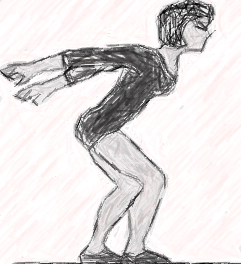 L.p.Mierzona zdolność motorycznaPróba skocznościWynik L.p.Mierzona zdolność motorycznaPróba skocznościWynik L.p.Mierzona zdolność motorycznaPróba skocznościWynik 1.Pomiar skocznościSkok w dal z miejsca obunóż. P.w. – badany znajduje się pozycji stojącej, przed linią, przodem do kierunku odbicia. Nogi lekko ugięte, ustawione w rozkroku na szerokość bioder, ręce ustawione wzdłuż tułowia. W dowolnym momencie wykonuje odbicie obunóż ze wspomagającą pracą ramion. Lądowanie obunóż. Skaczący mierzy odległość własnymi stopami (wynik zaokrągla się do "całej stopy").